職別及職等轉換/維持申請書(註)108.11.20(三)前，送交本單予人資處，俾利提送人評會審議。                 108.11製單姓名姓名上班單位職別職稱到校日(親簽)(親簽)學歷學歷(填列專科以上學歷)(填列專科以上學歷)(填列專科以上學歷)(填列專科以上學歷)校內服務經歷校內服務經歷                 (查詢請至人事系統>員工基本資料)                 (查詢請至人事系統>員工基本資料)                 (查詢請至人事系統>員工基本資料)                 (查詢請至人事系統>員工基本資料)現行工作職掌(技術屬性工作項目，請優先填列，業務填列至多5項)現行工作職掌(技術屬性工作項目，請優先填列，業務填列至多5項)1.2.3.4.5.1.2.3.4.5.1.2.3.4.5.1.2.3.4.5.專業訓練/證照專業訓練/證照(無可免填)(無可免填)(無可免填)(無可免填)申請事項申請事項申請事項申請事項申請事項申請事項轉換為行政人員職別及對應職等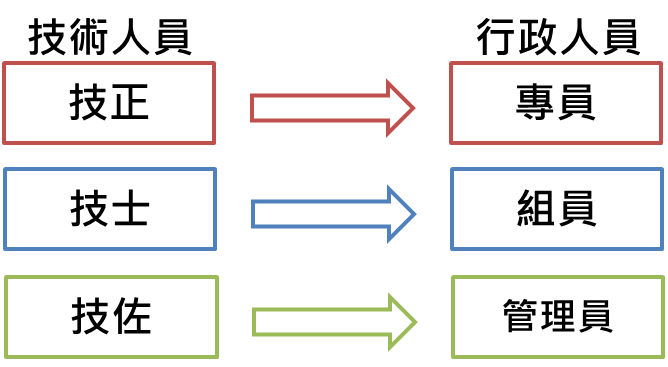 轉換為行政人員職別及對應職等轉換為行政人員職別及對應職等轉換為行政人員職別及對應職等轉換為行政人員職別及對應職等轉換為行政人員職別及對應職等維持現行技術人員職別及職等請具體敘明現行所擔任職務，應具備特殊證照或不易短期培訓之特殊技能 (不敷填寫可另頁書寫)維持現行技術人員職別及職等請具體敘明現行所擔任職務，應具備特殊證照或不易短期培訓之特殊技能 (不敷填寫可另頁書寫)維持現行技術人員職別及職等請具體敘明現行所擔任職務，應具備特殊證照或不易短期培訓之特殊技能 (不敷填寫可另頁書寫)維持現行技術人員職別及職等請具體敘明現行所擔任職務，應具備特殊證照或不易短期培訓之特殊技能 (不敷填寫可另頁書寫)維持現行技術人員職別及職等請具體敘明現行所擔任職務，應具備特殊證照或不易短期培訓之特殊技能 (不敷填寫可另頁書寫)維持現行技術人員職別及職等請具體敘明現行所擔任職務，應具備特殊證照或不易短期培訓之特殊技能 (不敷填寫可另頁書寫)學科主管
意見及簽章單位主管
意見及簽章一級主管意見及簽章